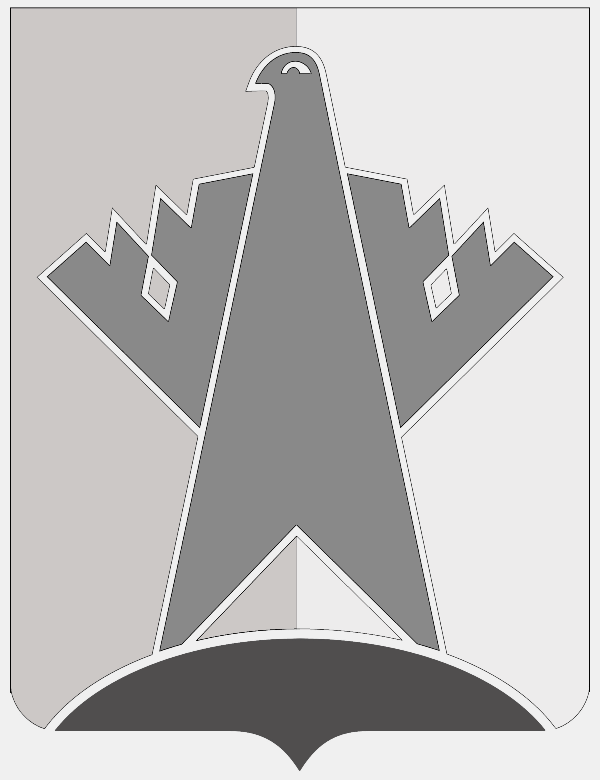 АДМИНИСТРАЦИЯ СУРГУТСКОГО РАЙОНАХАНТЫ-МАНСИЙСКОГО АВТОНОМНОГО ОКРУГА - ЮГРЫПОСТАНОВЛЕНИЕ« 16 » марта 2018 года                                                                                                                   № 1044               г. СургутОб утверждении положения о конкурсе проектов социально ориентированных некоммерческихорганизаций Сургутского района, направленных на профилактику социально-опасных форм поведения граждан  В соответствии со статьёй 31.1 Федерального закона от 12.01.1996 № 7-ФЗ «О некоммерческих организациях», с целью исполнения основного                          мероприятия муниципальной программы «Создание условий для развития гражданского общества на территории Сургутского района в 2018-2020 годах», утверждённой постановлением администрации Сургутского района от 04.10.2017 № 3384:1. Утвердить положение о конкурсе проектов социально ориентированных некоммерческих организаций Сургутского района, направленных на профилактику социально-опасных форм поведения граждан согласно приложению 1                                        к настоящему постановлению.2. Утвердить состав конкурсной комиссии по оценке конкурсных проектов социально ориентированных некоммерческих организаций Сургутского района, направленных на профилактику социально-опасных форм поведения граждан согласно приложению 2 к настоящему постановлению.3. Признать утратившими силу следующие постановления администрации Сургутского района:- от 15.08.2016 № 2844 «Об утверждении положения о конкурсе проектов социально ориентированных организаций Сургутского района, направленных                     на профилактику социально-опасных форм поведения граждан»;- от 08.12.2016 № 4185 «О внесении изменений в постановление администрации Сургутского района от 15.08.2016 № 2844»;- от 05.04.2017 № 954 «О внесении изменений в постановление администрации Сургутского района от 15.08.2016 № 2844»;- от 20.06.2017 № 1870 «О внесении изменений в постановление администрации Сургутского района от 15.08.2016 № 2844»;- от 17.07.2017 № 2171 «О внесении изменений в постановление администрации Сургутского района от 15.08.2016 № 2844».4. Разместить на официальном сайте муниципального образования Сургутский район.5. Контроль за выполнением настоящего постановления возложить                                 на начальника управления по работе с поселениями и связям с общественностью администрации Сургутского района.Глава Сургутского района                                                                            А.А. ТрубецкойПриложение 1 к постановлениюадминистрации Сургутского района от « 16 » марта 2018 года № 1044Положение о конкурсе проектов социально ориентированных некоммерческих организаций Сургутского района, направленных на профилактику социально-опасных форм поведения граждан Общие положенияПоложение о конкурсе проектов социально ориентированных некоммерческих организаций Сургутского района, направленных на профилактику социально-опасных форм поведения граждан (далее – Положение, Конкурс) устанавливает порядок, сроки проведения Конкурса, требования, предъявляемые                к социально - ориентированным некоммерческим организациям, критерии отбора и условия реализации конкурсных проектов.Конкурс проводится 1 раз в год на условиях открытости и гласности.Организатор Конкурса – управление по работе с поселениями и связям с общественностью администрации Сургутского района.   Цель и задачи КонкурсаЦель Конкурса - привлечение социально ориентированных некоммерческих организаций (далее – Организация) к решению общественно значимых вопросов по профилактике социально-опасных форм поведения граждан, укреплению единства многонационального народа Российской Федерации на территории Сургутского района.Задачи Конкурса: - стимулирование социальной активности религиозных и национально-культурных общественных организаций;- популяризация социально значимой деятельности религиозных                                    и национально-культурных общественных организации, рост числа культурно-просветительских и социально-значимых проектов некоммерческих организаций, реализованных на территории Сургутского района.Место проведения КонкурсаМесто проведения: Российская Федерация, Тюменская область,              Ханты-Мансийский автономный округ – Югра, г. Сургут, ул. Энгельса, д. 10, управление по работе с поселениями и связям с общественностью администрации Сургутского района.Условия участия в Конкурсе7. Участниками Конкурса являются социально-ориентированные религиозные и национально-культурные общественные Организации                             (далее – Участники).Участник должен соответствовать следующим критериям: - не являться государственным (муниципальным) учреждением, государственной корпорацией (компанией)  и публично – правовой компанией;- быть зарегистрированным в качестве юридического лица и осуществлять свою деятельность на территории Ханты-Мансийского автономного                                      округа – Югры; - цели и задачи деятельности Участника должны соответствовать направлениям развития социальной сферы Сургутского района; - иметь в наличии материально-техническую, кадровую, финансовую базу для реализации проектов;- не иметь просроченную задолженность по возврату в бюджет Сургутского района, субсидий, бюджетных инвестиций, предоставленных, в том числе                              в соответствии с иными правовыми актами;- реализовывать хотя бы один из следующих видов деятельности согласно Уставу некоммерческой организации:1) профилактика социально опасных форм поведения граждан;2) деятельность в области улучшения морально-психологического состояния граждан, духовного развития личности; 3) реализация прав национально-культурных автономий. 9. К участию в Конкурсе не допускаются Организации:- не предоставившие документы, предусмотренные настоящим Положением либо предоставившие их с нарушением требований, установленных действующим законодательством Российской Федерации и настоящим Положением;- не соответствующие критериям, установленным пунктом 8 настоящего Положения.Приём заявлений и документов на Конкурс Участник в срок, указанный в объявлении о проведении Конкурса предоставляет в управление по работе с поселениями и связям с общественностью администрации Сургутского района (далее - Управление) или направляет посредством почтовой связи заявку по форме согласно приложению 1                                        к настоящему Положению на бумажном носителе. К заявке прилагаются следующие документы: 11.1. Конкурсный проект по установленной форме согласно приложению 2                   к настоящему Положению.11.2. Копии учредительных документов (устав, карточка предприятия, ОГРН, ИНН), заверенные организацией.11.3. Информация о наличии расчётного (лицевого) счёта.11.4. Документ, содержащий сведения о наличии (отсутствии) неисполненной обязанности по уплате налогов, сборов, страховых взносов, пеней, штрафов, процентов, подлежащих уплате в соответствии с законодательством Российской Федерации о налогах и сборах.11.5. Документ, содержащий сведения о наличии (отсутствии) просроченной задолженности по возврату в бюджет Сургутского района, субсидий, бюджетных инвестиций, предоставленных в том числе в соответствии с иными правовыми актами.12. Приём заявок осуществляет Управление.  Заявки принимаются ежедневно, кроме субботы и воскресения, с 09.00 часов до 13.00 часов и с 14.00 часов до 17.00 часов по адресу: г. Сургут, ул. Энгельса, д. 10 каб. 422. 13. Управление осуществляет приём заявок и документов, указанных                        в пунктах 11.1. – 11.5. настоящего Положения в течение срока, указанного                               в объявлении об организации и проведении Конкурса.14. Управление в течение двух рабочих дней со дня окончания приёма заявок, направляет обращение в УФССП (Управление Федеральной службы судебных приставов по ХМАО-Югре) с просьбой предоставить информацию об отсутствии у заявленных на Конкурс Участников исполнительного производства. 15. В течение пятнадцати рабочих дней со дня окончания приёма заявок Управление организует и проводит публичную защиту проектов Участниками конкурса.16. Заявки, поступившие по истечении срока, определённого Управлением, или представленные с неполным пакетом документов, конкурсной комиссией                     не рассматриваются.17.  Конкурсная комиссия принимает решение об утверждении победителей Конкурса в соответствии с Главой 7 настоящего Положения.Условия и порядок проведения Конкурса18. Сроки проведения Конкурса определяются Управлением.19. Объявление о проведении Конкурса обнародуется и размещается                          на официальном сайте муниципального образования Сургутский район. 20. Управление осуществляет следующие функции:20.1. Регистрирует заявки в сроки, установленные пунктом 10 настоящего Положения.20.2. Готовит к заседанию Конкурсной комиссии информацию о количестве поступивших заявок и осуществляет предварительную оценку соответствия Участника требованиям настоящего Положения.20.3. Организует заседание Конкурсной комиссии.20.4. Организует публичную защиту проектов участниками Конкурса.20.5. Размещает итоги Конкурса на официальном сайте муниципального образования Сургутский район.20.6. Обеспечивает заключение договоров о предоставлении субсидий                                  с победителями Конкурса.  Конкурсная комиссия по рассмотрению проектов социально ориентированных некоммерческих организаций Сургутского района, направленных на профилактику социально-опасных форм поведения граждан21. Конкурсная комиссия по рассмотрению проектов социально ориентированных некоммерческих организаций Сургутского района, направленных на профилактику социально-опасных форм поведения граждан (далее – Конкурсная комиссия) - совещательный орган, созданный с целью проведения оценки конкурсных проектов, представленных Участниками                            на Конкурс.22. В состав Конкурсной комиссии входят представители администрации Сургутского района и общественности Ханты-Мансийского автономного                        округа – Югры (по согласованию). 23. Заседание Конкурсной комиссии проводит председатель Конкурсной комиссии, а в случае его отсутствия - заместитель председателя.24. Конкурсная комиссия рассматривает конкурсные проекты, заслушивает участников Конкурса в процессе публичной защиты конкурсных проектов, выставляет баллы по пятибалльной системе, и устанавливает победителей Конкурса.25. Решение об установлении победителей Конкурса принимается Конкурсной комиссией по итогам публичной защиты проектов.26. Заседание Конкурсной комиссии является правомочным, если                                             в его работе участвуют не менее двух третей от лиц, входящих в состав Конкурсной комиссии.27. При равной оценке конкурсных проектов решающее право голоса остаётся за председателем Конкурсной комиссии.28.  Решение Конкурсной комиссии оформляется протоколом, который подписывает председатель Конкурсной комиссии и секретарь.  29. Конкурсная комиссия несёт ответственность за принятые решения Конкурсной комиссии.  30.  Критерии оценки проектов указаны в приложении 3 к настоящему Положению.31. Итоги Конкурса размещаются на официальном сайте муниципального образования Сургутский район не позднее двух рабочих дней после проведения Конкурса.32. На основании решения Конкурсной комиссии, оформленного протоколом, Управление готовит проект постановления администрации Сургутского района о предоставлении субсидии и осуществляет его согласование в соответствии с Инструкцией по делопроизводству в администрации Сургутского района.33. Между администрацией Сургутского района и победителем Конкурса заключается договор о предоставлении субсидии на финансовое обеспечение реализации проекта в соответствии с порядком предоставления субсидий, утверждённым нормативным правовым актом Сургутского района.34. В случае отсутствия заявок или в случае выявления в отношении всех Участников, подавших заявления, обстоятельств, указанных в разделе                                     4 настоящего Порядка, Конкурс признается несостоявшимся, о чем Конкурсной комиссией в срок не позднее десяти рабочих дней с момента завершения приёма заявок оформляется протокол, который размещается на официальном сайте муниципального образования Сургутский район в срок не более пяти рабочих дней с момента принятия решения.Условия реализации конкурсных проектов35. Финансирование Конкурса осуществляется за счёт бюджета Сургутского района в пределах бюджетных ассигнований, предусмотренных на данные цели решением о бюджете Сургутского района на очередной финансовый год                                    и плановый период.   36. Конкурсный проект должен быть реализован на территории Сургутского района в текущем календарном году.37. Сроки реализации проектов, условия реализации проектов и порядок отчётности определяется договором о предоставлении субсидии.Контроль за реализацией проектов38. Контроль за реализацией конкурсных проектов осуществляет Управление. 39. Победитель Конкурса предоставляет в Управление итоговые отчёты (финансовые и содержательные) в сроки, установленные договором о предоставлении субсидий.Приложение 2 к постановлению администрации Сургутского района от « 16 » марта 2018 года № 1044Состав конкурсной комиссии по оценке конкурсных проектов, социально ориентированных некоммерческих организаций Сургутского района, направленных на профилактику социально-опасных форм поведения гражданПриложение 1 к Положению Управляющему делами администрации Сургутского района           ___________________________ЗАЯВКАна участие в конкурсе проектов социально ориентированных некоммерческих организаций Сургутского района, направленных на профилактику социально-опасных форм поведения граждан  _________________________________________________________________________(полное наименование организации)направляет проект __________________________________________________                      (полное название проекта)Информация о заявителе:Перечень документов, прилагаемых к заявлению:Согласие на обработку персональных данных;___________________________________________________________Достоверность информации, представленной в заявке на участие в конкурсе, подтверждаю. С условиями конкурса ознакомлен. Согласен (согласна) на обработку персональных данных в порядке, установленном законодательством Российской Федерации.м.п.«___» ________ г. Приложение 2 к Положению ПРОЕКТИНФОРМАЦИОННАЯ КАРТА____________________________________________________________________________(полное наименование организации) ФИНАНСОВО-ЭКОНОМИЧЕСКОЕ ОБОСНОВАНИЕ ПРОЕКТАПеречень и размер затрат на реализацию проектаИсточники финансирования проекта, включая собственные средства и привлечённые средства Достоверность информации подтверждаю. С условиями конкурса ознакомлен и согласен._______________________                                                                _______________      (наименование должности руководителя)                                                                                (подпись)                                  (фамилия, инициалы)"__" ____________ 20__ г.      м.п.Приложение 3 к Положению ТАБЛИЦА 1 ОЦЕНОЧНАЯ ВЕДОМОСТЬ ПО ПРОЕКТУ______________________________________________________________________________(наименование проекта)Член Конкурсной комиссии    _______________          _________________________________                                                       (подпись)                              (расшифровка подписи)Примечания:Для оценки проекта по каждому показателю применяется пятибалльная шкала, где учитываются:0 - проект полностью не соответствует данному показателю;1 - проект в малой степени соответствует данному показателю;2 - проект в средней степени соответствует данному показателю;3 - проект в значительной степени соответствует данному показателю4 - проект полностью соответствует данному показателю.ТАБЛИЦА 2 	Итоговая ведомость по проекту_____________________________________________________________________________ (наименование проекта)ТАБЛИЦА 3 Сводная ведомость по проектам    Председатель Конкурсной комиссии:     _________            _______________________                                                                                (подпись)                            (расшифровка подписи)    Секретарь Конкурсной комиссии:         _________              _______________________                                                                              (подпись)                             (расшифровка подписи)-управляющий делами администрации Сургутского района, председатель комиссии управляющий делами администрации Сургутского района, председатель комиссии управляющий делами администрации Сургутского района, председатель комиссии -начальник управления по работе с поселениями и связям с общественностью администрации Сургутского района, заместитель председателя комиссииначальник управления по работе с поселениями и связям с общественностью администрации Сургутского района, заместитель председателя комиссииначальник управления по работе с поселениями и связям с общественностью администрации Сургутского района, заместитель председателя комиссии-главный специалист отдела взаимодействия с национальными объединениями                и религиозными конфессиями управления по работе с поселениями и связям                    с общественностью администрации Сургутского района, секретарь главный специалист отдела взаимодействия с национальными объединениями                и религиозными конфессиями управления по работе с поселениями и связям                    с общественностью администрации Сургутского района, секретарь главный специалист отдела взаимодействия с национальными объединениями                и религиозными конфессиями управления по работе с поселениями и связям                    с общественностью администрации Сургутского района, секретарь Члены комиссии:Члены комиссии:Члены комиссии:Члены комиссии:- начальник управления муниципальной службы, кадров и общественной безопасности администрации Сургутского района начальник управления муниципальной службы, кадров и общественной безопасности администрации Сургутского района начальник управления муниципальной службы, кадров и общественной безопасности администрации Сургутского района-начальник управления культуры, туризма и спорта администрации Сургутского районаначальник управления культуры, туризма и спорта администрации Сургутского районаначальник управления культуры, туризма и спорта администрации Сургутского района-начальник отдела взаимодействия с национальными объединениями                                     и религиозными конфессиями управления по работе с поселениями и связям                     с общественностью администрации Сургутского районаначальник отдела взаимодействия с национальными объединениями                                     и религиозными конфессиями управления по работе с поселениями и связям                     с общественностью администрации Сургутского районаначальник отдела взаимодействия с национальными объединениями                                     и религиозными конфессиями управления по работе с поселениями и связям                     с общественностью администрации Сургутского района-председатель Общественного совета муниципального образования Сургутский районпредседатель Общественного совета муниципального образования Сургутский районпредседатель Общественного совета муниципального образования Сургутский районПолное официальное наименование организации Руководитель организации (должность и Ф.И.О. полностью) Наименование и состав руководящего органа организацииДата основания организацииНаименование документа, на основании которого действует организация Направления деятельности организацииКраткое описание уставных целей организации Адрес местонахождения организацииПочтовый адрес организацииАдрес электронной почтыНомер телефона (с указанием кода населенного пункта) Номер факса (с указанием кода населенного пункта) Адрес сайта организации (при наличии) Руководитель организации    (лицо, его замещающее) (подпись)(инициалы, фамилия)Общее описание проектаОбщее описание проектаНаименование проекта Обоснование социальной значимости и актуальности Сроки реализации Цели Задачи Целевая аудитория Общий размер средств, необходимый для реализации проектаСодержание проектаСодержание проектаКраткое описание проекта Используемые формы работы с целевой аудиториейТерриториальный охват Результаты проектаРезультаты проектаПланируемые результаты проекта Кадровое обеспечениеКадровое обеспечениеКоличество членов организации и добровольцев, участвующих в реализации проекта, включая опыт работы и образованиеСоисполнители программы (если имеются)Статья расходовСумма ИтогоСобственные средства Предполагаемая сумма субсидии из бюджета МО Привлечённые средства№ п/пНаименование показателей оценкиОценка в баллах1Соответствие приоритетным направлениям поддержки (оценивается соответствие целей, мероприятий проекта приоритетным направлениям для предоставления поддержки, наличие и реалистичность значений показателей результативности реализации проекта)2Актуальность (оценивается вероятность и скорость наступления отрицательных последствий в случае отказа от реализации мероприятий проекта, масштаб негативных последствий, а также наличие или отсутствие государственных (муниципальных) мер для решения таких же или аналогичных проблем)3Социальная эффективность (улучшения состояния целевой группы, воздействие на другие социально значимые проблемы, наличие новых подходов и методов в решении заявленных проблем)4Реалистичность (наличие собственных квалифицированных кадров, способность привлечь в необходимом объеме специалистов и добровольцев для реализации мероприятий проекта, наличие необходимых ресурсов, достаточность финансовых средств для реализации мероприятий и достижения целей проекта, а также наличие опыта выполнения в прошлом мероприятий)5Обоснованность (соответствие запрашиваемых средств на поддержку целям и мероприятиям проекта, наличие необходимых обоснований, расчетов, логики и взаимосвязи предлагаемых мероприятий)6Экономическая эффективность (соотношение затрат и полученных результатов (в случаях, когда такая оценка возможна), количество привлекаемых                                  к реализации проекта добровольцев.7Предполагаемое призовое место/сумма субсидии для реализации проекта№п/пНаименование показателей оценкиОценки членов конкурсной комиссии в баллахОценки членов конкурсной комиссии в баллахОценки членов конкурсной комиссии в баллахОценки членов конкурсной комиссии в баллахСредний балл по критерию (до десятых долей)1Соответствие приоритетным направлениям поддержки 2Актуальность 3Социальная эффективность 4Реалистичность 5Обоснованность 6Экономическая эффективность Итоговый баллИтоговый балл№ п/пНаименование проекта/наименование общественной организацииИтоговый баллПризовое место/сумма субсидии для реализации проекта